יהודים וערבים במרחב שבין הים לירדן: עבר – הווה – עתידאירוע בין-מכללתי ורב-תחומי ביוזמת מכללת סמינר הקיבוציםובהשתתפות האגודה לזכויות האזרח והמכללות לחינוך סמינר הקיבוצים, מכללת בית ברל (המכון האקדמי הערבי), המכללה האקדמית לחינוך אלקאסמי והמכללה האקדמית הערבית לחינוך בישראל – חיפהיום ראשון, 6 באפריל, בשעות 16:00-12:00קמפוס רמת אביב וקמפוס צפון"חזון השלום וסיכויי מימושו"פאנל בהשתתפות: משה ארנס, ח"כ אחמד טיבי, ח"כ זהבה גלאון, נבילה אספניולי, אורי אליצור.מנחה: פרופ' אסתר יוגבהדוברים יציגו בכנס את חזון הקיום המשותף של יהודים וערבים בין הירדן לים, כל אחד על פי השקפת עולמו האידיאולוגי, החברתי והפוליטי, ויתארו את הדרכים למימוש החזון שתיארו. משה ארנס: כיהן כח"כ מטעם הליכוד בשנים 1977-1982, 1984-1992, 1999-2003. בשנים  1982-1983 היה שגריר ישראל בארה"ב. כיהן כשר ביטחון בשנים 1983-1984 ו- 1990-1992. וכשר חוץ בשנים 1988-1990. ח"כ אחמד טיביח"כ משנת 1999. סגן יו"ר הכנסת הנוכחית יו"ר מפלגת תע"ל. ח"כ זהבה גלאוןח"כ משנת 1999-2006 ומשנת 2011 ואילך. יו"ר תנועת מר"ץ. נבילה אספניוליפעילה בארגוני נשים, סופרת ומחנכת, עתידה לכהן כחברת כנסת מטעם חד"ש ב-2015 על פי הסכם רוטציה במפלגתה. אורי אליצורעיתונאי, עורך משנה של "מקור ראשון". בשנים 1998-1999 שימש כראש לשכתו של ראש הממשלה בנימין נתניהו. פרופ' אסתר יוגברקטור מכללת סמינר הקיבוצים, ד"ר להיסטוריה אמריקאית. תחומי התמחות: היסטוריה אמריקאית, הוראת חינוך היסטורי, הכשרת מורים ומדיניות חינוך.ארץ שלוםתנועת ארץ שלום, מהווה קול ייחודי בשיח השלום הישראלי- ערבי.ארץ שלום היא תנועה של מתנחלים ופלסטינאים תושבי הגדה, המנסים לפעול יחד למען דו קיום מכבד ושוויוני, בין תושבי יהודה ושומרון, ערבים ויהודים.התנועה פועלת לאור מורשתו של הרב מנחם פרומן ז"ל. פרומן, תושב תקוע שבגוש עציון הקדיש את חייו ליצירת דיאלוג ופיוס. פרומן כינה את ההתנחלויות "האצבעות המושטות לשלום", והתכוון לכך החיים בשכנות קרובה, אחד לצד השני הם המפתח לשלום אמת. גישתו יוצאת הדופן של פרומן, עוררה כלפיו ביקורות עזה, במיוחד בתוך ציבור המתנחלים. אף על פי כן פרומן המשיך במסירות במפגשים עם פלסטינאים ובפעילויות למען חיים משותפים עד פטירתו ממחלה קשה לפני כשנה.ארץ שלום הוקמה ב2009, ומאז היא פועלות במגוון רחב של תחומים. בין היתר ניתן לציין, את פעילויות "תג מאיר" במסגרתן מגיעים פעילי התנועה למקומות בהם התרחשו פעולות "תג מחיר", ומסייעים לקורבנות בתיקון הנזקים.נחום פצני'ק - פעיל חברתי ומשורר, יליד קריית ארבע ותושב גוש עציון. נחום היה ממקימי ארץ שלום בשנת 2009, והיום הוא עומד בראש התנועה. בדומה לרב פרומן, גם נחום אינו חושש להביא דעות חריגות ועצמאיות ולהביע ביקורת כלפי תופעות המתרחשות בתוך החברה בה הוא חי, דבר הבא לידי ביטוי מלבד בפעילות למען השלום, במאבקו העיקש כנגד תופעת ההשתקה שקיימת בציבור הדתי כלפי תקיפות מיניות, וביציאתו האמיצה כנגד הרב מוטי אלון שהואשם בתקיפה של תלמידיו.את הסדנא יעביר נחום עם חבר פלסטינאי בתנועה .הם יספרו על פועלותיהם המשותפות. ויציגו תמונה מורכבת ושבורת סטראוטיפים, של יחסי מתנחלים ופלסטינאים.אתגרים בחיים משותפים בבית הספר הדו-לשוניבית הספר הדו לשוני ליהודים וערבים הוא תופעה ייחודית וחריגה בנוף מערכת החינוך הישראלית. חזונו של בית הספר הדו לשוני הוא חינוך לאזרחות שוויונית בין ערבים ליהודים, בחברה רב תרבותית. כדי לממש את חזונו הייחודי אימץ בית הספר מספר דרכים: לימודים משותפים של תלמידים יהודים וערבים; חינוך דו- לשוני  שבו ניתן מעמד שוויוני לשתי השפות עברית וערבית; מתן ביטוי שוויוני לשתי השפות במרחב הציבורי בביה"ס; מבנה סימטרי/שוויוני בניהול; מבנה סימטרי בהוראה הכולל מורה יהודיה ומורה ערבייה בכל אחת מכיתות בית הספר היסודי והגנים; ביטוי שוויוני לשתי התרבויות בתכני הלימוד הפורמאליים והבלתי פורמאליים הכוללים את הנרטיבים של שני הלאומים. נשאלת השאלה, האם בית הספר הדו לשוני אכן מקדם שוויוניות? מה האתגרים העומדים בפני מנהלי בית הספר וצוות המורים?בפאנל ידברו שני מנהלי בית הספר, נאדיה כנאנה-מוסלמאני – המנהלת הערבייה של בית הספר היסודי ואריק ספורטה – המנהל היהודי של התיכון הדו לשוני. הם יחשפו בפנינו מה קורה בין כותלי בית הספר ומחוצה לו וידברו על האתגרים העומדים בפניהם ועל ההצלחות. ד"ר וורוד גיוסי, מרצה וחוקרת בתחום החינוך ממכללת בית ברל תציג את המוקד ואת המשתתפים בו.סיפורה של קהילת חשיבה באום-אל פאחם.ההרצאה תשפוך אור על התנסות שעבר המורה -המרצה ותלמידיו במסעם להפוך כיתה ז בחטיבת ביניים באום אל פאחם מכיתה מסורתית לכיתה חושבת. הכיתה אמצה את מודל ההוראה והלמידה שנקרא המודל השלישי- הוראה ולמידה בקהילת חשיבה שהוא מסגרת של הוראה ולמידה הבאה להחליף את הכיתה המסורתית. שבה ההוראה והלמידה  בשעת "החינוך הדתי" התבססה על הצגת שאלה פורייה (קהילתית), מחקר (צוותי) וביצוע מסכם צוותי וקהילתי. התלמידים שאלו וחקרו שאלות רגישות והפגינו כישורי חשיבה מדרג גבוה תוך הנעה עצמית ומוטיבציה ללמוד הגלומה בהנאה. ההתנסות הנה חלק ממחקר שעורך המרצה בבית הספר שבו עובד.מוחמד זאיד עבד, בן 37  ואב לשתי בנות ושני בנים, מורה לשפה ערבית ולימודי דת האיסלאם, וותק 13 שנים בהוראה, לומד (בשלבי סיום) לקראת קבלת תואר שני  ממכללת אלקאסמי בהוראה ולמידה. קבל אשתקד מלגת הצטיינות על אימוץ ערכי המכללה וחזונה בבתי הספר.ארץ הפסיפלורה העצובה – מפגש עם המשורר מרואן מח'ול מרואן מח'ול- משורר ערבי-ישראלי, חשובי המשוררים הפועלים כיום בישראל. משפחתו חיה משני עברי הגבול הישראלי-לבנוני ושיריו מתמקדים בבעיות החברתיות ובסכסוך היהודי-פלסטיני בארץ. שיריו תורגמו לשפות שונות וזיכו אותו בפרסים חשובים. מבין שיריו שהולחנו יצא לאור השיר "ערוס אלג`ליל" (כלת הגליל) כסרט טלוויזיה תיעודי שהופק עבור הערוץ השני. מופע קריאת שיריו נקרא ”תחי המולדת, הלאה המולדת!”. הוא נוטל חלק בפעילות פוליטית הכוללת ארגון התוכנית האמנותית של אירועים כגון יום האדמה,  תהלוכת השיבה ועצרת השיבה."ארץ הפסיפלורה העצובה" הוא שמו של קובץ שיריו שתורגם לעברית (2012). 
המפגש יתקיים כראיון בהנחיית מימי חסקין. 
הסטודנט לבימוי איתמר מנדלסון יקרא 3 שירים של מרואן מח'ול במהלך המפגש."בדידות כפולה"- קריאה מבוימת	"אנא, חכה לי עד שאהיה מוכן. זה ייקח זמן	יקר, ולך קר כמובן במקום עמדך.	אבל, איך לומר, שנינו חייבים להתכרך	בסבלנות, במיוחד אני, מה אתה אומר?	מה אתה אומר? אני אומר. אין דבר. שמיעתנו	תלך ותתחדד ואזנינו תהיינה כרויות וקשובות	איש לרחשי רעהו, יותר מאוחר"	(אנטון שמאס, מתוך "אשכבה", שתילא, א' דראש השנה תשמ"ג)"בדידות כפולה", קולאז' תיאטרוני שערך שמעון לוי משירי משוררים יהודיים ופלסטינאיים, מציף לאט ובעדינות את קווי הדמיון בין שני עמים מסוכסכים. השירה היא הגשר אל האחר, והנושאים והדימויים המשותפים מקרבים במעט את הרחוק והופכים את הזר לקצת יותר מוכר. המסע המשותף עובר דרך פרקי נושא משותפים, ביניהם געגועים, בתי קפה, חברות, מוות, אבנים- ואלוהים, כשמכל אלה עולה המסקנה הבלתי נמנעת- הבדידות היא לא נחלתו הבלעדית של אף אחד..במסגרת הפעילות תיערך קריאה מבוימת של המחזה בהשתתפות תלמידי ביה"ס לאמנויות הבמה ובבימויים של גמא פריד וגוני שהם- בוגרי מגמת הבימוי של ביה"ס. לאחר הקריאה ייערך דיון בהשתתפות המחזאי שמעון לוי, הבמאים והשחקנים.בית הספר "גשר על הוואדי"בית הספר "גשר על הוואדי" הינו בית ספר דו-לשוני ודו-לאומי, הממוקם ביישוב קרע, אשר בוואדי ערה (אזור המשולש). שמו של בית הספר מנסה לבטא את הרצון של היהודים וערבים שהקימו אותו ליצור חינוך אשר מגשר בין יהודים וערבים ומחנך את הילדים ברוח זו. בבית הספר הילדים לומדים במקביל בשתי השפות על ידי מורות יהודיות וערביות. בית הספר מנסה לגשר בין הנרטיבים השונים, ובמובן הזה הוא מעבדה למה שאי פעם יכול להיות עתיד משותף. כמובן, לצד כל אלו, בית הספר מתמודד עם אתגרים רבים בעקבות החשיפה הגבוהה של הילדים וצוות המורים לסכסוך והשלכותיו. סיור ההדרכה מטרתו להכיר את המודל  הדו-לשוני/דו-לאומי (אשר קיים בכמה מקומות בארץ) וכן לתצפת בתהליכי הוראה הייחודיים שיש בבית הספר.
גשרים וחומות: על כוחו של סיפורלמילה כוח ליצור מציאות ולברוא עולם, ובכל סיפור גלומה אמת משלו. במפגש נבין את כוח המילים להשפיע, הן באמצעות עיון בסיפורים שעניינם נקודות המפגש בין שונים והן באמצעות הפעלה-סדנאית, בעזרתה נבחן את יכולתנו 'לשחק' במשמעויות וברצף.  ד"ר אילת אטינגר, מרצה לספרות עברית במכללה האקדמית הערבית לחינוך בישראל-חיפה ובאוניברסיטת חיפה. חוקרת פולקלור וספרות ימי-הביניים. ערכה וההדירה את ספר 'בן המלך והנזיר' לאברהם אבן חסדאי בהוצאת אוניברסיטת ת"א.דו - קיום על סט הסרטסרטה של היוצרת עביר זיעה חדאד 'דומא' מאפשר לצופים ולצופות התבוננות אמיצה וישירה על נושא פגיעות מיניות בחברה הערבית ישראלית . באמצעות צפייה בסרט ומפגש עם יוצרת הסרט והצלמת איבון מיקלוש נבקש , להבין את התופעה המתוארת בסרט , את הקשיים העומדים בפני יוצרות ערביות שרוצות לעשות סרטים ולבדוק האם התקווה לשיתוף בין  המגזרים השונים יכולה להימצא דווקא בשיתופי פעולה בין נשים ממגזרים שונים, בנוסח שהתקיים  על סט סרט זה. בפעילות במוקד זה יצפו המשתתפים בסרט אחריו יתקיים דיון עם הבמאית והצלמת של הסרט על התופעה המתוארת בסרט ועל אפשרויות ומגבלות שעומדות בפני יוצרות קולנוע ערביות ויהודיות . מרצים משתתפים עביר שיעה חדאד - במאית הסרט יוצרת גם בתחום התיאטרון איבון מיקלוש - צלמת ומרצה במכללה סמינר הקיבוצים קריאת "ההודאה" – מאת מוטי לרנרבימוי: סיני פתרמשתתפים: חווה אורטמן, דליק ווליניץ, תום ווליניץ, מעין רחמים, עדנאן טראבשה, רימא ג'ואברה, רוני לבנוןמרצה צעיר באוניברסיטת חיפה, שנפצע קשה במלחמת לבנון הראשונה, מתוודע לחשדותיה של משפחה ערבית, כי אביו, איש צבא לשעבר וקבלן עשיר בהווה, היה מעורב בהריגת אחדים מקרוביהם ובגירוש האחרים מכפרם במלחמת העצמאות. הבן דוחה את החשדות, ומנסה לשכנע את אביו להכחישם בפומבי. האב מסרב לדון בפרשה, אך כשהחשדות נגדו גוברים, הוא מודה בפני בנו במעשים וטוען שהיו הכרחיים. למרות תביעתו של הבן לחשוף את נימוקיו כדי לנקות את עצמו, מסתיר האב את הראיות למעשיו. גם המשפחה הערבית בוחרת להתעלם מן העבר כדי להמשיך ולשרוד בהווה, ומסרבת לסייע לבן בחקירת הפרשה. המעשים ונסיבותיהם נשארים עלומים, אך סימניהם ניכרים היטב בקרעים שנוצרו בשתי המשפחותבית הקברות שייח מוראד
בדרומה של תל אביב נמצאת שכונת שפירא. בדרומה של שכונת שפירא נמצא בית הקברות שייח מוראד.
תל אביב הדירה מעצמה את סיפורה של שכונת שפירא. שכונת שפירא הדירה מעצמה את סיפורו של בית הקברות שייח מוראד.
סרט על מקום שנופל לכל נרטיב של הדרה.
גדר פרוצה. חצץ שעשוי משברי מצבות. מזרקים ונרות נשמה חלודים. אשפה ביתית מהבניינים הסמוכים. עצי זית ,עצי תאנה  ושיחי צבר. שני מבני קשת ערביים. כמה  קברים חדשים.
מה מנסה לספר לנו בית הקברות הזה בחזותו הדקדנטית? 
כאילו הוא זועק " היה פה משהו, יש כאן סיפורים של בני אדם שחיו ומתו".הסרט מספר את הסיפור של המקום הזה דרך שבע דמויות שנכנסות אל בית הקברות. בקולן הן מספרות את סיפרו של המקום.
מקום שהוא מעין מיקרוקוסמוס של המזרח התיכון.ינחה את המוקד: במאי הסרט - רואי מעוז . יליד נס ציונה, גר בשכונת קריית שלום שבדרום תל אביב. סטודנט שנה ד' לקולנוע ותקשורת בסמינר הקיבוצים. 
במאי קולנוע דוקומנטרי ועלילתי.הסרט זכה למענק קרן פרלוב לשנת 2012.

היא, אני והסתיו – מפגש עם הסופר והמחזאי סלמאן נאטורסלמאן נאטור- סופר ומחזאי . נולד וחי בדלית אל כרמל . מחשובי הסופרים הפועלים כיום בישראל. פרסם כ- 30 ספרים בשפה הערבית וספר אחד בעברית -"הולכים על הרוח", 1992, ובו יש שיחות עם תושבי בית שאן-ביסאן, שרובם הגיעו מצפון אפריקה.  ספריו עסק בזיכרון, מרחב וזמן.כתב חמשה מחזות שהוצגו בארץ ובעולם הערבי. תרגם וערך מעברית ספרים רבים ביניהם שתי אנתולוגיות בערבית של סיפורת עברית ושל שירה עברית שכללה 24 משוררים. 
"היא, אני והסתיו" הוא שם ספרו האחרון, (2012).הרצאתו תעסוק בזהות, שפה, כתיבה והרהורים על 'מצב האומה'.  "1948: היסטוריה, דמיון, ואמפתיה"אני רוצה לספר לכם סיפור היסטורי מ-1948. הוא מבוסס על עובדות, אך ככל סיפור הוא יותר מכך מאחר ולספר פרושו למצוא דרך להסתכל מחוץ לעצמנו, דרך לראות את העולם ולהיות בו. בלב מקצוע ההיסטוריה, ובלב סוגת הרומן, יש את היכולת האנושית לראות את העולם דרך העיניים של מישהו אחר. הבא נתחיל.אלון קונפינו הוא פרופסור להיסטוריה באוניברסיטת וירג'יניה ואוניברסיטת בן-גוריון. סיפרו A World Without Jews: The Nazi Imagination from Persecution to Genocide יראה אור בארה"ב באפריל. הוא עובד עכשיו על 1948 בפלשתינה בקונטקסט גלובלי של דה-קולוניזציה, הגירות כפויות, וזכויות אדם.סדנה בין האימפרוביזציה והמחול הסופילבי  נעשה מסוגל  לכל צורה : הוא כר מרעה לאיילות , מנזר לנזירים נוצרים, מקדש לאלילים ,הכעבה של עולי הרגל , לוחות הברית וספר הקוראן . אני הולך בעקבות דת האהבה : לאן שגמל האהבה יישאני- זאת דתי וזאת אמונתי . אבן ערבי הסיבוב הסופי, Whirling, שהוצע על ידי ג'לאל א דין רומי 17.12.1273 -30.12.1207 - הוא ריקוד של הודיה והתמזגותמזרח , צפון , מערב ודרוםהמסורת הסופית של מבלנה מספרת על הטבח של רומי , שמתוך מסירות רבה , הכניס את הבוהן של רגלו הימנית לאש על מנת לזרז את בישול הארוחה . כשפגש הטבח את רומי הוא הניח את בוהן רגלו השמאלית על בוהן רגלו הימינית – על מנת להסתיר את הבוהן הפצועה . לכן , בכל תחילת טקס , כזיכרון של מסירות וצניעות  , מניח הדרוויש את הבהונות באופן שהניח אותן טבחו של רומי .  כפות ידיו של הדרוויש אוחזות את כתפיו וידיו שלובות ותלויות . באופן הזה הוא משתחווה לכיוון מזרח , צפון , מערב ודרום . כשמסיים הדרוויש להשתחוות הוא מתחיל את הסיבוב.  הסיבוב ,  במסדר מבלנה יהיה תמיד לצד שמאל , נגד כיוון השעון .  רגל שמאל משמשת כציר לסיבוב בעוד רגל ימין דוחפת את האדמה ומסובבת את הגוף . בהדרגה מואצת מהירות הסיבוב הידיים מונפות כלפי מעלה , כף יד ימין מופנית כלפי השמיים וכף יד שמאל כלפי האדמה . הראש מוטה קלות ימינה והפנים פונות שמאלה ולמעלה.לאבד את תחושת הזמן - אין שום חשיבות לכמות ולזמן .מריה דלה  " כפר יסיף"למדה בלט וריקוד מודרני במרכז התרבות בכפר יסיף השלימה את לימודיה בסטודיו ראבעה מורקוס  השתתפה בסדנאות מחול ברחבי הארץ  ובפסטיבלי מחול בינלאומיים . השתתפה בהצגות מחול עם להקת רימאז- האהבה היא הדת שלי , סיפור הליך הנכבה  הפלסטיני, מירון ,אל סלה , הצגת תאטרון אלביליביל.בוגרת אוניברסיטת תל אביב תואר ראשון ביולוגיה .  Rabeah Morkus is one of the leading Arab, Palestinian choreographers / contemporary dancers inside Israel. Her research as an artist has taken her in many different directions from Sufi/ Sacred dances to extensive work in the contemporary dance and  theatre with the Acco Theatre/ Center/Festival in Israel and dancer of the Sisyphe Heureux dance company  in Paris. Some of the most memorable pieces she has participated in recently have included Arbitemachfrai: 1994-98 (directed by David Ma'aen) in Acco, Zurich, Vienna and Berlin Festivals, Tanamana: 1993 (group creation with David Ma'aen) in Acco, Arabic Dreams: 1996- 2004 (directed by Monie Yusuf) in Tel Aviv, Acco, New Mexico, Israel Festival and Landscapes in 2003 (directed by Ibrahim Quraishi) at the International SchillerTage Festival, Mannheim, Back up 2004-2006 (Hime Adri-Paris) ,love is my religion 2008 (Rimaz dance company),Here & now2010 (Rimaz dance company & Al-Laz theatre),Palestine the exodus & the odyssey2009 (Rimaz dance company), Mayruon  2012 (Rimaz dance company)Rabea Morkus dance studio located in Kafer Yassef, a village in the north of Israel. It is a unique initiative in the Arab sector, which fosters young generation of dancers from several villages in the north of the country. Beside the regular educational activity the studio is the home of Rimaz Dance Group, a Palestinian dance group founded by Rabeah Morkus in 2007. The group combines traditional Arabic dance rituals with contemporary dance, thus creating a new and unique dance language based on the roots of Palestinian peopleהתמודדות מערכת החינוך עם הסכסוך הישראלי-פלסטיניהסכסוך הישראלי-פלסטיני הוא נושא סבוך ונפיץ אשר רבים במערכת החינוך חוששים לעסוק בו בכתת הלימוד מחשש להתלקחות יצרים.זו אף זו, מערכת החינוך עצמה מטילה סייגים רבים לעיסוק בנושא זה בכתה והוא כמעט שאינו מופיע בתוכנית הלימודים. כאשר נושא הסכסוך כן מופיע בספרי הלימוד, הוא נדון באופן חד- צדדי ופלקטי תוך התעלמות ממורכבות הנושא ומהאופי המולטי- נרטיבי שלו. מורים שמרימים את הכפפה ומנסים להתמודד באופן יותר מעמיק או מורכב עם נושא טעון זה, למרות המורכבות נכווים ברותחין.במושב זה נציג את האתגרים ודרכי התמודדות של מערכת החינוך הפורמאלית והבלתי פורמאלית בהצגת הסכסוך הישראלי-פלסטיני לבני נוער.פאנל בהנחיית מיכל ווסר- מורה להיסטוריה על המשתתפים פדרו גולדפרביליד ארגנטינה, חבר קיבוץ ניר יצחק.תואר ראשון בהיסטוריה של עם ישראל ומדינת ישראל [אוניברסיטת בן-גוריון]; תואר שני בלימודי היסטוריה של עם ישראל ויהדות בת-זמננו [אוניברסיטה העברית בירושלים]. כתיבת התיזה: "הישרדות תחת משטרים אוטוריטאריים-תנועת השומר הצעיר בתקופת הדיקטטורה הצבאית בארגנטינה 1983-1976".שלושים שנות וותק כמורה להיסטוריה ואזרחות בבית החינוך "נופי הבשור" ["מעלה הבשור" לשעבר]. מנהל [בעבר] של המוסד החינוכי "מעלה הבשור". מרכז את מגמת האזרחות בבית הספר; מנהל את הפרויקט של כתיבת עבודות מחקר בהיסטוריה ובאזרחות.לירון סויסה פעילה בתחום החינוך והתרבות ביפו. מנחת קבוצות בשילוב כלים יצירתיים, רכזת חינוך ותוכן במחלקה לנוער וצעירים של עיריית תל אביב-יפו. סטודנטית לחינוך והוראת ספרות במיכללת סמינר הקיבוצים."הפלסטינאית" ו- "פוגשים בדואים"מנחים: חווה אורטמן ויהושע סובולמפגש בין שני חלקים. בחלקו הראשון יקראו תלמידי ובוגרי בית ספר לדרמה בסמינר הקיבוצים מספר סצנות מן המחזה "הפלסטינאית" מאת יהושע סובול. מחזה זה שנכתב ב-1985 והועלה בתיאטרון חיפה עוסק ביחסים בין יהודים וערבים בישראל מנקודת מבטה של צעירה ערביה הכותבת תסריט המתאר את פרשת אהבתה לצעיר ישראלי ואת מפגשה עם בני משפחתו. בימוי הסצנות: חווה אורטמן. המחזאי יהושע סובול יספר על כתיבת המחזה על הצגתו ועל משמעותו. בחלקו השני של המפגש יציגו תלמידי משחק בבית הספר לדרמה בסמינר הקיבוצים את תהליך עבודתם על מחזה שיעסוק במפגש עם הקהילה הבדואית. את המחזה כותבים התלמידים עצמם בעקבות תחקירים שערכו בהנחייתו של המחזאי יהושע סובול. הקרנת הסרט: הילדים של ארנהמנחה: סיני פתרהילדים של ארנה הוא סרט תיעודי שיצר השחקן-במאי  הישראלי-פלסטיני ג'וליאנו מר בשנת 2003 הסרט עוסק בתיאטרון לילדים פלסטינים בג'נין, שהפעילה בשנות ה- 90 אמו, ארנה מר ח'מיס, ובגורלם של הילדים שהשתתפו בתיאטרון. לאחר מותה של ארנה, חזר מר לג'נין בשנת 2002 וחיפש אחר הילדים שהשתתפו בקבוצת התיאטרון. הסרט מתאר את סיפור התבגרותם של חברי הקבוצה והפיכת רבים מהם מילדים חייכנים לנערים זועמים ואחדים מהם אף הצטרפו לארגונים הצבאיים הפלסטינים.הסרט זכה בפרס הראשון בפסטיבל הסרטים טרייבקה בניו יורק בשנת 2004, בפרס "דסק המבקרים" בפסטיבל הקולנוע התיעודי בטורונטו, בפרס "חביב הקהל" בפסטיבל בפינלנד, במקום הראשון בפסטיבל זכויות האדם בפראג, ובפרס "השופטים הצעירים" בפסטיבל בשווייץ. בשנת 2006, בעקבות גל תמיכה בינלאומי שעורר הסרט, הקים ג'וליאנו מר תיאטרון קהילתי לילדים ולמבוגרים בג'נין בשם "תיאטרון החופש".התיאטרון הערבי-עברי ביפומנחים: ראודה, יגאל עזרתיהתיאטרון הערבי-עברי ביפו הוא מקום מפגש לשתי להקות תיאטרון: "תיאטרון מקומי" שנוסד ב- 1990, ויוצר הצגות בעברית בשיתוף עם שחקנים ואמנים יהודים וערבים, ותיאטרון אל-סאראייא שנוסד בשנת 1998 ופועלים בו אנשי תיאטרון ויוצרים ערבים נוסד בשנת 1998 המעלים הצגות בערבית. מאז היווסדן העלו שתי הקבוצות השותפות בתיאטרון מספר רב של הפקות בעלות אוריינטציה חברתית-פוליטית המבקשות לעסוק בשאלות מרכזיות בחברה הישראלית: דמוקרטיה, מיעוטים, זכויות אזרח ודו-קיום יהודי-ערבי. הקבוצה מאופיינת בבניית שפה תיאטרונית ייחודית המשלבת בין תיאטרון תנועה לעיסוק בחומרים פוליטיים-חברתיים. במפגש יציגו: יגאל עזרתי - המנהל האמנותי של תיאטרון מקומי .ראודה – המנהלת האמנותית של תיאטרון אל סראייה את פעילותו של התיאטרון, את תפיסותיו האמנותיות, ויקרינו קטעים מהצגותיו. זהות תרבותית בעולמות וירטואלייםבהנחיית ד"ר מירי שינפלדהמציאות הטכנולוגית של המאה ה-21 מאפשרת ליצור תקשורת בין חברי התרבויות השונות, שניתן לגייסה להעמקת ההיכרות עם תרבות ה"אַחֵר": למציאת הערכים האוניברסאליים המשותפים בצד הערכים הייחודיים לכל תרבות ותרבות ולפיתוח רב-שיח המבוסס על כבוד הדדי, שהינו הכרחי לחברה רב-תרבותית כמו זו שבישראל. מכאן עולה הצורך לסדרת פעילויות רב-תרבותיות המאפשרות הידברות ושיח מפרה תוך למידה ויצירה שיתופית. סביבות הלמידה ברשת מאפשרות מפגשים ותקשורת רציפה ללא מגבלות הפיזיות והפסיכולוגיות המתרחשות במפגשי פנים אל פנים. סביבות למידה מקוונות מזמנות כר פורה ללמידה שיתופית בקבוצות מרחבי הארץ והעולם. מרכז TEC מגייס את האפשרויות שמציאות זו מציעה ופיתח מודל להוראה ולמידה שיתופית  בין אוכלוסיות שונות. תוך גירוי לחשיבה מסדר גבוה, שבירת סטריאוטיפים והבנת החשיבות של למידה בסביבה רב-תרבותית בעולם דינמי, משתנה וגלובלי.במסגרת הסדנא נכיר את המודל של מרכז TEC תוך התנסות בעולמות וירטואליים ועיסוק בשאלה: האם התרבות מטשטשת בעולמות וירטואליים?הסדנא תתקיים באמצעות טבלטים סדנאות בנושא זכויות אזרח וגזענות  בחדר הכיתהבמוקד זה יתקיימו ארבע סדנאות במקביל.  בכל אחת מהן נחשוב ביחד על שני הנושאים : זכויות אזרח וגזענות בהקשר הכיתתי.   נושאים אלה נלמדים פעמים רבות בכיתה תוך יצירת הפרדה (מלאכותית?  מאולצת?)  בין  מושגים תיאורטיים לבין מהביטוי האקטואלי והעכשווי שלהם בחברה הישראלית.   חדר הכיתה הישראלית מהווה מיקרו קוסמוס המשקף הלכי רוח, עמדות ופרשנויות הרווחות בחברה כולה.  כך,  בהקשרים רבים, הן בתכניות לימודים שונות והן בהתמודדות עם נושאים ערכיים,  מוצאים עצמם/ן המורים והמורות במבוכה ובקושי לתמרן בין עמדות, אמונות, סטריאוטיפים ורגשות,  בעיקר בכל הקשור ליחסים שבין ערבים ליהודים במרחב שבין הירדן לים.   בסדנא נבקש לחדד את הדילמות העולות בהקשר זה תוך ניסיון למפות את המושגים, ולחשוב על כלים מתאימים להתמודדות עם הנושא.הסדנא נבנתה במיוחד לכנס על ידי מורים בפועל המתלבטים ומתמודדים עם נושאים אלה ומנחים של האגודה לזכויות האזרחסדנה לראיונות עומק  - לחיי היומיום שהתקיימו בארץ.  ההיסטוריה של חיי היומיום מבקשת לעסוק במערכות החיים, החברה והתרבות של "האנשים הרגילים". היא כוללת דיון בנורמות ובדפוסים שאפיינו את תחומי הבית, המשפחה הקהילה, העבודה, הכלכלה, החינוך, הפנאי, האוכל, הלבוש, התחבורה ועוד.חיי היומיום של הפלסטינים והיהודים בארץ בדורות האחרונים כמעט שלא זכו עדין לבדיקה מחקרית שיטתית. תשומת הלב הציבורית הבולטת המוקדשת ממילא לתחומים אלו, מאפשרת ליצור סביבם שותפות של ציבור רחב מעבר לגבולות האקדמיה בעבודה המחקרית. חיי היומיום מתאפיינים לרוב בקשרים משמעותיים החוצים את המסגרות והגבולות החברתיים האידיאולוגיים האתניים או הדתיים המקובלים. משום כך התגייסות לחקר היומיום, שהתקיימו בארץ בדורות האחרונים, מובילה באופן מהותי לשותפות אמיתית ושוויונית לחלוטין בין יהודים לערבים.  לאור תפיסות אלו החליטה המכללה האקדמית בית ברל להירתם לקידום תחום מחקרי, חינוכי וציבורי זה ע"י הקמת פרויקט "מנהרת הזמן- בית ברל" המוקדש להיסטוריה  של חיי היומיום שהתקיימו בארץ ב  150 השנים האחרונות. הסדנה תוקדש לראיונות עומק היסטוריים, שאנו נוהגים לערוך לתיעוד זיכרונות של  מחיי היומיום בארץ. סדנה זו תונחה ע"י ד"ר קוסאי חאג' יחיא - ראש תכנית המצויינים ופרויקט "מנהרת הזמן" במכון האקדמי הערבי, וגיא ברק  סטודנט שנה ב' בתכנית המצוינים (התמחויות היסטוריה וספרות) - רכז הפעילות של הפרויקט. פדגוגיה ביקורתית במפגש בין סטודנטים לחינוך לצוות בית הספר אל- עומריה בלודהמוקד יעסוק במפגש המורכב בין סטודנטים יהודים לחינוך מסמינר הקיבוצים לבין אנשי צוות מבית הספר אל עומריה בלוד ויחשוף את הדיאלוג המורכב בין שתי הקבוצות. המפגש חושף את המורכבות הפוליטית  וההשלכות החינוכיות שלה. אחד היסודות הבסיסיים בחינוך המשחרר הוא עידוד ביקורת המרחיקה  אל מעבר לכותלי בית הספר. ביקורת זו חושפת את שתי הקבוצות לקושי אישי ומקצועי ליצור חינוך לשלום במסגרת החינוכית. נפגש עם אנשי צוות אל עומריה שיחשפו את הבעיות המורכבות איתם הם מתמודדים בחיי היום יום של בית הספר כבית ספר ערבי בעיר רמלה והפתרונות שהם נוקטים. המפגש הוא הזדמנות להיפגש עם צוות בית הספר שעובר הכשרה בפדגוגיה ביקורתית ויישום שלה בבית ספר ערבי. המפגש ילווה בסרט המלווה את הסטודנטים ביום הוראה בבית הספר ובסיור בעיר לוד כחצר אחורית של החברה הישראלית. המרצים: עימאד אזברגה - מנהל בית הספר אל עומריה – עימאד הוא תושב העיר לוד ומנהל את בית הספר אל עומריה 10 שנים. עימאד שם שני דגשים בהכשרת צוות בית הספר שלו, חינוך רגשי ופדגוגיה ביקורתית. זהבה ברקני מרצה לסוציולוגיה וחינוך הבוחנת את החינוך לסובלנות דרך היחס לאחר בחברה ובכיתה. זהבה שמה דגש בהכשרת המורים להיבטים של החינוך הפוליטי והחינוך הביקורתי כחלק מהותי מהכשרת פרחי ההוראה בסמינר הקיבוצים.בית הספר אל עומריה ממוקם בשכונת גן חק"ל  בעיר רמלה. תאטרון פלייבק אקותיאטרון אקו פלייבק נע על הציר שבין תיאטרון לטיפול, בין דרמה תרפיה לפסיכודרמה, בין תיאטרון כביטוי אומנותי לתיאטרון ככלי.במהלך המפגש תוזמנו להתחבר  ליצירתיות שבכם ותוכלו לספר סיפור מהחיים  שלכם  שיהפוך להצגה מאולתרת בידי המשתתפים.ההצגה תאפשר לכם לראות כיצד הסיפור שלכם משתקף בעיניים אחרות, קשובות ואמפטיות ותבטא את תחושותיכם בדרך יצירתית ומרגשת.** הסדנה מתאימה לכל אדם, לא נדרש רקע קודם בתיאטרוןפרטים על המרצים: יעקב דניאל מייסד ומקים אקו, במאי, מטפל בדרמה, מנחה קבוצות ילדים, נוער ומבוגרים, אוכלוסיות נורמטיביות ואוכלוסיות מיוחדות.איילת סולל דניאל  שחקנית באקו, במאית, מנחת תיאטרון פלייבק, מנחת קבוצות נשים דרך הגוף, עובדת עם אוכלוסיות שונות דרך תנועה, משחק והקשבה.יעקב ואיילת מלמדים את שיטת אקו במגוון מוסדות אקדמיים מכללת סמינר הקיבוצים, מכון מופ"ת, מכללת גורדון ועוד. פרטים על הארגון/ עמותה/ מוסד:אקו מורכבת משחקנים, במאים, מוזיקאים ומאיירים. אקו מתמחה בעיבוד תהליכים אישיים וקבוצתיים באמצעות שילוב טכניקות אלתור, תיאטרון פלייבק, פסיכודרמה ודרמה תרפיה. הדגשים של אקו הם הקשבה, אמפתיה ושיתוף פעולה.חינוך במצור סביבתי שיחה בשניים בין עלי עמאש, מנהל מחלקת החינוך בג'יסר א זרקא,ובין ערן בן ימינילעלי עמאש יש חזון חינוכי שובה לב. במפגש יסופר כיצד הוא פועל ללא ליאות ולעיתים כנגד כל הסיכויים, להעלאת רמת החינוך ביישובו- ג'יסר אל זרקא, שבעבר מוקם בתחתית רשימת הישובים הנחשלים (והנכשלים) במדינה. המפגש יתקיים כשיחה שניים יחד עם ערן בן ימיני, נציג המכון לחינוך דמוקרטי, אשר פועל ביישוב לצדו של עמאש. פוליטיטבע – מי מרוויח ומי מפסיד משמירת טבע בשטחיםתוכן המוקד: שמירה על הטבע היא אינטרס ומחויבות של כולנו, מעבר לדעות פוליטיות וזהות לאומית. אבל אינטרסים פוליטיים מתערבבים שוב ושוב בהחלטות סביבתיות והשטחים הפתוחים שמעבר לקו הירוק הם לא פעם זירה להתכתשות בין ישראל לפלסטינים. כאשר הריבון והאחראי על הגנת הטבע (ישראל) והאוכלוסיה האזרחית שפעילותה עלולה לפגוע בערכי טבע (הפלסטינים) נמצאים בסכסוך חריף האם יש בכלל אפשרות לנהל את התחום בצורה עניינית וללא אינטרסים זרים? כאשר במקומות רבים ערכי הטבע נוצרים בזכות חקלאות מסורתית ופעילות אנושית מן הראוי שתחום השמירה על הטבע יכלול בתוכו הגנה על הקהילה החיה בו. האם זה אפשרי במציאות הנוכחית בשטחים? במושב זה נציג שני מקרי מבחן שבהן רשות הטבע והגנים מנצלת שמורות טבע וגנים לאומיים על מנת לדחוק קהילות פלסטיניות מאזורים שונים וננסה ללמוד מהם את הקשיים ואת האפשרויות לשמירת טבע ללא פוליטיזציה.פרטים על הארגון/ עמותה/ מוסד: דהרמה מעורבת חברתית היא קבוצה של מתרגלי מדיטציה אשר רואים בפעילות לשינוי חברתי חלק בלתי נפרד מהתרגול הרוחני שלהם. הפעילות שלנו כוללת: העלאת מודעות חברתית-פוליטית בתוך קהילת הדהרמה הישראלית, סדנאות לתמיכה ומניעת שחיקה לאקטיביסטים ופעילות שטח בעיקר בהקשר של הסכסוך הישראלי-פלסטיני.אביב טטרסקי - ממובילי דהרמה מעורבת חברתית בעל תואר שני במתמטיקה וחבר ועד בעמותת תובנה. תחקירן בעמותת עיר עמים.שירי בר - ממובילות דהרמה מעורבת חברתית. בעלת תואר שני בלימודי שלום וקונפליקט. פיתחה גישה בין-תחומית להעלאת מודעות והתמודדות עם חסמים פסיכולוגים המזינים ומחריפים סכסוכים.חינוך לדו קיום , ערבי-יהודי בארץ- מכללת חיפהההצגה עוסקת באחת הדילמות בסוגיה של כל תלמידי המצוינים משתתפים בה כל אחד לפי התפקיד שלו על ומחוץ לבמה ההצגה מורכבת מכמה סצנות בטכניקה של הניכור אשר הקהל משתתף בצפייה ובביקורת אך לא מזדהה - ההצגה מציינת את סכנת המדיה והאינטרסים האישיים על בני אדם הפשוטים משני המגזרים , אך בסוף הצד האנושי הוא אשר מנצח .כתיבה ובימוי ד"ר כרמה זועבימשחק: 20שחקן ושחקניתד"ר כרמה זועבי , ד"ר לתיאטרון בוגרת החוג לתיאטרון אונ' ת"א . מרצה לדרמה  ותיאטרון בכמה מכללות . משחקת כותבת ומביימת לנשים ונוער .עוסקת בתיאטרון נשים ושפת הגוף . משתתפת בכנסי תיאטרון בחו"ל ובארץ במיוחד בתיאטרון חינוכי ובתיאטרון נוער .הכי קרובים והכי רחוקים- חינוך לשלום בחברה אלימה מוחמד ג'ודה –חינוך הגשר לשלום
מוחמד ג'ודה, תושב השטחים הכבושים, מקדיש את חייו לפעולות חינוכיות למען דו קיום בין ערבים ויהודים, ישראלים ופלסטינים. הוא מתמחה בהנחיית מפגשים דו לשוניים ובפילוס דרכים להכרת האחר/ת. הוא מתמקד בהפגשת מורות ומורים משני העמים מתוך הכרה ואמונה שיש בכוחו של החינוך לגשר על התהום. שיחה עמו הוא יספר על פעילותו, על התגברות על מחסמים פיזיים ומטאפוריים ועל הסיכוי לפרוץ צוהר בחומת ההפרדה. בין השאר, במפגש יסופר על המקראה "שני עמים כותבים מימין לשמאל"- מקראה דו לשונית בספרות ובערבית ועל תהליך בנייתה."חמש מצלמות שבורות" ושיחה עם יוצרו, גיא דוידי.תקציר הסרט: כשג'יבריל נולד בתחילת 2005, עימאד בורנאט אביו, פלאח פלסטיני, מקבל את המצלמה הראשונה שלו. באותו זמן ישראל מחליטה למקם את מסלולהּ של גדר ההפרדה על אדמות כפרו בילעין. תושבי הכפר מתנגדים להחלטה זו, ובעקבות כך פעילי שלום ישראלים ובינלאומיים מצטרפים להפגנות השבועיות לתמיכה במאבק של תושבי הכפר, והוא הופך לסמל להתנגדות בלתי אלימה. לאורך השנים עימאד מתעד את המאבק המובל על ידי שניים מחבריו הטובים, אדיב ופיל. בו-בעת הוא מתעד את התבגרות בנו ג'יבריל. "חמש מצלמות שבורות" זכה להצלחה בינלאומית יוצאת דופן לאחר שהיה מועמד לאוסקר בקטגוריית הסרט הדוקומנטרי הטוב ולאחר מכן זכה בפרס האמי הבינלאומי 2013.הדיון לאחר הקרנת הסרט יעסוק בסוגיות הבאות: הרקע לעשיית הסרט, תהליך עשיית הסרט, שיתוף פעולה בין יוצר ישראלי-יהודי ויוצר פלסטיני, בחירת נקודת המבט בסרט, השאלות הרגשיות שמעלה הסרט, אי/אלימות, ייצוג הסרט בתקשורת ובדיון הציבורי.על המרצה:גיא דוידי הוא יוצר סרטים, יליד 1978. בעבר היה מורה לקולנוע בתיכון "גלילי" בכפר סבא ובבתי-ספר נוספים. מאז ועד היום מלמד יצירת סרטים במסגרות שונות בארץ ובעולם. סרטו הדוקומנטרי "חמש מצלמות שבורות", שיצא ב-2012 והיה מועמד לפרס האוסקר, נוצר באמצעות שיתוף פעולה ישראלי-צרפתי-פלסטיני."יא-סלאם"תכניתה של קרן אברהם להוראת ערבית בבתי ספר יהודים כמודל לחיים משותפים.מנחה: ד"ר דפנה יצחקייא-סאלאם הינה תכנית להוראת שפה ותרבות ערבית בבתי ספר יסודיים עבריים שפותחה לפני שמונה שנים ע"י "יוזמות קרן אברהם". עמותת יוזמות קרן אברהם פועלת זה שנים לקידום החינוך לחיים משותפים במערכת החינוך בישראל  מתוך אמונה שמערכת החינוך היא צומת מרכזי המשפיע יותר מכול על התגבשות המגמות בחברה הישראלית.התכנית מיושמת כעת ע"י משרד החינוך, בשיתוף העמותה, בכיתות ה'-ו' בכ-200 בתי ספר ממלכתיים וממלכתיים-דתיים. מורות התכנית כולן הינן ערביות. בשנת תשנ"א אימץ משרד החינוך את התכנית, וכיום זו תכנית חובה הנלמדת בכל בתי הספר במחוז הצפון של משרד החינוך ובעיר חיפה. נוסף על כך היא נלמדת בחלק מבתי הספר בתל אביב-יפו, בירושלים ובמחוז הדרום. במחקר הערכה רחב היקף שהתבצע לאחרונה נמצא כי התכנית הצליחה להקנות לתלמידיה כישורי שיח לצד בסיס מוצק בערבית לצד זאת הביאה התכנית לשינוי לטובה בעמדותיהם של התלמידים כלפי הערבים בישראל, להפחתת היחס הסטריאוטיפי כלפהם ולהגברת זיקתם של מנהלי בתי ספר לשפה הערבית ולתרבות הערבית. ההרצאה תסקור את החזון לפיתוחה של התכנית, תהליך הטמעתה במשרד החינוך וכן חוויות ותובנות מהעברתה בשטח תוך התייחסות להיבטים של הוראת שפה, עמדות תלמידים, מורים ומנהלים. דדי קומם, מנהל תחום החינוך בקרן אברהם ומרכז תכנית "יא-סאלאם".הזאר חוסין-מסרי - רכזת התכנית "יא סאלאם" " דילמות חינוכיות בחברה רבת פערים חברתיים ותרבותיים"מתכשרות להוראה מוסלמיות ממכללת אלקאסמי, מתכשרות להוראה יהודיות מסמינר הקיבוציםהמפגש יעסוק במטרות היוזמה ותרומתה לקידום חברת מופת:שבירת סטריאוטיפים, פיתוח שיח אישי, נשי, חינוכי ואנושי . יצירת קשר בין נשות חינוך מתרבויות שונות, פיתוח מיזם צילום משותף המצביע על התהליך, ומשקף את , התובנות והלמידה של שתי הקבוצות. בהרצאה יוצג סרט שיהווה בסיס לדיון ולהרצאה שתינתן. ויהווה פיגום לחשיבה עמוקה וביקורתית לגבי תפקידן ומקומן של נשים בשיח החינוכי והציבורי הנוגע לקונפליקט היהודי-ערבי. במהלך ההרצאה נקרין את תוצר הקורס.רכזות היוזמה:היוזמה הינה תוצר של שיתוף פעולה בין מכללתי המחבר את אקדמיית אלקאסמי עם מכללת סמינר הקיבוצים. חשוב לציין ששיתוף פעולה מהסוג הזה קיים כבר מספר שנים בין שני המקומות, הן ברמת הסטודנטים, והן ברמת הסגל האקדמי. יוזמה זו באה להאיר תחום חדש שלא נגעו בו לפני כן, והפעם שמנו את הדגש גם המקום האישי והנשי של הסטודנטיות משתי המכללות. בנוסף לחיבורים האישיים שנעשו התייחסנו למנהיגות חינוכית-נשית  בגיל הרך.ד"ר מראם מסארוי ראש החוג  לגיל הרך – מכללת אלקאסמי, חוקרת באוניברסיטת בן גוריון בנגב ומרצה במכללת דויד יליןד"ר מילכה רוזנוולד: מדריכה פדגוגית,– סמינר הקיבוצים. מנהלת מרכז סאוין (ביחד) מרכז תמיכה לסטודנטים לקויי למידה – מכללת אלקאסמי.נרטיבים יהודים-פלסטינים  בתש"ח: המקרה של כיבוש לוד ורמלה בחודש יולי 48' וגירושה של האוכלוסייה הערבית .מנחה: ד"ר רן אורנרבעת ההפוגה הראשונה של מלחמת 48' נערך מבצע שהיה המבצע העל-חטיבתי הראשון של צה"ל, לכיבושם של הערים הערביות לוד ורמלה.בין ה-13-14 ליולי נכבשו שתי הערים ורוב האוכלוסייה הערבית-פלסטינית שמנתה  עשרות אלפי תושבים, גורשה 'מזרחה', לעבר קווי השליטה של הלגיון הירדני.פעולת הגירוש הפכה לאירוע חשוב באתוס הפלסטיני של המלחמה ובצד הישראלי למוקד עימות מחקרי ופוליטי בסוגיית הפעלת הכוח ושאלת המדיניות שננקטה כלפי האוכלוסייה הפלסטינית במהלך המלחמה.במשך השנים נדחק הנושא מדיון במערכת החינוך ומשעורי ההיסטוריה, מסיבות פוליטיות בעיקר. במפגש שנקיים בכנס נשמע עדויות בעל-פה של ערבי-פלסטיני תושב רמלה, שהיה עד לאירועי הכיבוש והגירוש וכן עדויות של שני לוחמים ישראליים שלקחו חלק במבצע כיבושן של רמלה ולוד.העדויות שנשמע, ישרטטו בפנינו את מורכבותה של ה"אמת" ההיסטורית היחסית, שלה פנים רבות ומורכבות והיא יוצרת נרטיבים שונים.מי משתתף במושב:עיסא דבט. נולד ביפו, בן למשפחה נוצרית ענפה. גדל והתחנך ברמלה שם חווה כנער את חיי הקהילה הפלסטינית עוד לפני פרוץ המלחמה. עוד לפני שהמלחמה הגיע לשערי העיר, פגש את חיילי צבא ההצלה הערבי, שעשו בעיר כשלהם. בהמשך נפגש עם זרם הפליטים שהגיעו מאזורי לחימה אחרים ומצאו מקלט בעיר. במהלך ימי הלחימה בעיר עבר עיסא בייחד עם משפחתו חוויות קשות ששיאם היה באובדן הבית, הרכוש והגירוש מהעיר.כיום עיסא פנסיונר ופעיל פוליטי במפלגה הקומוניסטית הערבית-ישראלית.מנחם יפתח. יליד הארץ. היה בהכשרה של הצופים בקיבוץ דפנה. התגייס לפלמ"ח והשתתף במסגרת הגדוד השלישי בקרבות בצפון הארץ. ביחד עם הגדוד שהיה חלק מחטיבת יפתח, לקח חלק בכיבושן של לוד ורמלה.לאחר המלחמה היה בין מקימי קיבוץ יראון וחבר קיבוץ. למד פיזיקה, מתמטיקה וכלכלה. היה פיזיקאי, כלכלן וניהל את תע"ל. נשוי לפרופ' רות זוזובסקי. ד"ר אהרון (אהרונצ'יק) קופרמן:יליד הארץ. היה בהכשרה של הצופים בקיבוץ דפנה. התגייס לפלמ"ח והשתתף במסגרת הגדוד השלישי בקרבות בצפון הארץ. ביחד עם הגדוד שהיה חלק מחטיבת יפתח, לקח חלק בכיבושן של לוד ורמלה.לאחר המלחמה היה ממקימי קיבוץ יראון  וחבר קיבוץ. גר כעשר שנים בארצות-הברית שם למד הנדסת תעשייה וניהול ולאחר מכן לימודי פסיכולוגיה-חברתית. בעל תואר ד"ר ומאחוריו קריירה אקדמית של הוראה ומחקר באוניברסיטאות  בארצות-הברית ומוסדות אקדמיים בישראל.  "כי קולך ערב" - מדוע נדם קולן של כוכבות הזמר היהודיות ערביות? שירה אוחיוןבהנחיה של ד"ר דינה חרובישירה אוחיון- אשת חינוך, אקטיביסטית, משוררת ויוצרת פמיניסטית מזרחית. ממייסדות ביה"ס קדמה ת"א ותנועת הקשת הדמוקרטית המזרחית. פעילה מרכזית בארגון "אחותי-למען נשים בישראל" ומנסחת תכנית הלימודים הרב תרבותית של "קדמה". מורה ומחנכת. מנחה ארצית וכותבת תכניות לימודים לשעבר במשרד החינוך בתחום מורשת יהדות המזרח וספרד. כותבת מאמרי דעה וביקורת תרבות, רשימות ושירים. בעלת הבלוג "מיומנה של נערה מזרחית מוגרבית". כיום משמשת כמנהלת המחלקה החינוכית של התזמורת האנדלוסית הים תיכונית אשקלון.מפגש בעקבות ההצגה "לא אשנא""לא אשנא" הינה הצגת יחיד אשר מבוססת על סיפור חייו של אב, רופא ואדם יוצא דופן – דר' עזאלדין אבו-אלעיש. ד”ר עזאלדין אבו-אלעיש - הנודע בכינוי הפרוזאי ”הרופא מעזה” - כבש את הכותרות, ונגע בלבבות העולם כולו בעקבות הטרגדיה האיומה שהייתה מנת חלקו: ב 16- בינואר 2009 נהרגו שלוש בנותיו ואחייניתו משני פגזים של טנק במבצע עופרת יצוקה בעזה. ההצגה מתארת את חייו יוצאי הדופן של אבו-אלעיש, רופא פלשתיני בעל תואר מהרווארד, שנולד וגדל במחנה הפליטים ג’בליה ברצועת עזה ועבד וחי במשך שנים בישראל. במשך חייו היה עזאלדין עם רגל אחת בישראל ורגל אחת בעזה, והפך לסמל של שלום ודו-קיום. דרך סיפורו האישי משתקפים חיינו כבני אדם החיים במקום רווי אלימות ופחדים, דרך סיפורו משתקפת גם החמלה, האהבה והאמונה בחיים. במפגש נשוחח עם המחזאי ובמאי ההצגה – שי פיטובסקי אשר השתתף בעצמו כחייל מילואים במבצע עופרת יצוקה ועם השחקן אשר מגלם את דמותו של הרופא – ג'סאן עבאס.שי פיטובסקי  מנהל קבוצת צעירי הבימה, במאי, מחזאי, בוגר בית הספר לאומנויות הבמה, סמינר הקיבוצים, מסלול בימוי. מבין עבודותיו: "התקלה", "החוטם",  "ביאטריצ'ה",  "ארץ חדשה",  "השבועה"ג'סאן עבאסיליד אום אל פאחם.  בוגר לימודי תיאטרון  באוניברסיטת תל אביב. מייסד ומנהל תיאטרון "אללאג'ון"  בוואדי ערה מזה 10 שנים .  בין תפקידיו האחרונים  בתיאטרון הבימה:  "חתונת הדמים", "חברון" (בשיתוף ת' הקאמרי),  "כל החיים לפניו", "מסילה לדמשק", "קוויאר ועדשים",  "החייל האמיץ שווייק"ק.ש.ב - לקרוא בין השורותתפקיד התקשורת החדשותית בהבניית מציאות:המקרה של המיעוט הערבי והרוב היהודי בישראלמפגש "קשב" יעסוק בתפקידה של התקשורת בהבניית השיח הציבורי בנושא הרוב היהודי והמיעוט הערבי בישראל. במפגש נבחן את הדרכים שבהן תקשורת מסקרת קבוצות מיעוט ורוב, נמשיך ונלמד על ייצוג המיעוט הערבי והרוב היהודי בתקשורת הישראלית, דרך ממצאי מחקר על סיקור העורף הישראלי במלחמת לבנון השנייה, ונסיים במספר כלים שימושיים שיעזרו לנו להתמודד עם המניפולציות של התקשורת ולהיות קוראים וצופים יותר ביקורתיים.המנחות חברות בעמותת "קשב", מרכז מחקר ומידע המתמקד בחשיפת דפוסי סיקור מוטים בתקשורת הישראלית, בחינוך לקריאה ביקורתית של תקשורת ובעידוד עיתונות הוגנת.שירי אירם (סמנכ"ל, קשב): חוקרת את תפקיד התקשורת החדשותית ביצירת הגמוניה פוליטית ומפתחת תוכניות לקריאה ביקורתית של תקשורתמיכל זק (רכזת תוכניות חינוכיות, קשב): מפתחת תוכניות לחינוך ביקורתי, ומומחית לעבודה עם קבוצות בקונפליקט.מדינה אחת? שתי מדינות?פרופ' יהודה שנהב ופרופ' אייל נווהמנחה:	ד"ר אלון גןשתי הרצאות עוקבות של הסוציולוג פרופ' יהודה שנהב מן החוג לסוציולוגיה ואנתרופולוגיה באוניברסיטת ת"א וממייסדי הקשת הדמוקרטית המזרחית, ושל הפרופ' אייל נווה – ראש החוג להיסטוריה באוניברסיטת תל אביב, המשמש ראש צוות של מורים ישראלים הכותבים יחד עם מורים פלסטינים ספר לימוד בעל שני נרטיבים: סיפר ישראלי וסיפר פלסטיני, אודות הסכסוך הישראלי-פלסטיני. פרופ' שנהב יציג את הטיעונים בזכות הסדר שלום המבוסס בין הישראלים לפלסטינים על שבמרכזו הקמת מדינה אחת, ופרופ' אייל נווה יציג את הטיעונים בזכות הסדר שלום בין ישראל לפלסטין המבוסס על עיקרון שתי המדינות השכנות. ינחה: ד"ר אלון גל מן החוג להיסטוריה במכללת סמינר הקיבוצים. מחברה משוסעת לאזרחות משותפת:חינוך חוצה-זרמים כדרך לשינויד"ר שני פייס
מכון וולטר ליבך לחינוך לדו-קיום יהודי-ערבי, אוניברסיטת תל אביב
להפרדה בין מגזרים המאפיינת את מערכת החינוך בישראל השפעה שלילית על הלכידות החברתית ועל השתלבותם בחברה ובכלכלה של מיעוטים לאומיים וסוציולוגיים, ובראשם הפלסטינים אזרחי ישראל. הפרדה בחינוך תורמת לאי-שוויון, ופוגעת באפשרות לטפח תרבות של חינוך לשלום ולרב-תרבותיות, הנחשב למתאים ביותר להכנת תלמידים למציאות בת-ימינו. יחד עם זאת, בתי ספר נפרדים הם הבחירה המועדפת על מרבית ההורים בישראל. בתי ספר משולבים, כגון בתי הספר של "יד ביד", הם הדגם השלם ביותר לחינוך משותף, אך הם נותרים בחירה של מיעוט קטן יחסית בין ההורים. בה בעת, מפגשי דיאלוג בין בתי ספר נפרדים הם בעלי השפעה חשובה אך שולית על היחסים בין יהודים לערבים בישראל.בהרצאה זו, אציג את דגם הלימוד המשותף בין הזרמים, המציע דרך יעילה, פשוטה ליישום ובעלת יתרונות חינוכיים וכלכליים לקידום השילוב בין אזרחים מרקעים שונים בישראל. דרך זו עונה על הצורך לשמר ולהנחיל באמצעות החינוך זהויות קהילתיות, ועם זאת לטפח ערכים משותפים שיובילו לשגשוג כלכלי, ללכידות חברתית, וליתר יציבות של הדמוקרטיה בישראל. לימוד משותף בין מגזרים שונים נוסה בהצלחה בעולם, ובעיקר בצפון אירלנד, אך טרם נוסה בהיקף נרחב בישראל. ההרצאה תבחן את הניסיון הבינלאומי, תדון ביתרונות ובחסרונות של הלימוד המשותף, ותציג מעט מהניסיון הישראלי בתחום זה. תשומת לב מיוחדת תוקדש לאחד מיתרונותיו הבולטים של לימוד משותף: העצמת מחנכים והפקדה בידיהם של תפקיד השינוי החברתי ושל ההובלה לשוויון באמצעות חינוך.ד"ר שני פייס היא רכזת פרויקט החינוך המשותף במכון וולטר ליבך לחינוך לדו-קיום יהודי-ערבי באוניברסיטת תל אביב. בין השנים 2008 ל-2013 כיהנה כראש התכנית ללימודי שלום במוסד האקדמי נצרת. מחברת הספר "Palestinian NGOs in Israel: The Politics of Civil Society", ובעלת דוקטורט מהחוג ללימודי המזרח התיכון באוניברסיטת אוקספורד.חינוך לשיתוף פעולה בין מדינות האזור – מים בעידן של שלוםהמפגש יעסוק בתפקידו של החינוך בקידום רעיון השלום בינינו לבין הפלסטינאים.במפגש נציג את סיפורה של יוזמה שהחלה בשנת 1995 במכללת סמינר הקיבוצים במסלול העל יסודי ללימודי ביולוגיה-כימיה. היוזמה הייתה ביטוי לרצון של מחנכים לתרום במשהו לתהליך השלום בינינו לבין הפלסטינאים. חברו ליוזמה אנשי חינוך מאוניברסיטת א-נאג'ח שברשות הפלסטינאית ומאוניברסיטת אוטרכט בהולנד. ביחד פותחה תכנית לימודים שעסקה בפתרונות של שלום לבעיית המים באזור ומטרתה הייתה לחולל שינוי עמדות בכיוון לשיתופי פעולה אזוריים בנושא המים. תכנית הלימודים הופעלה במכללות לחינוך ובחטיבות ביניים בישראל ובבתי ספר ברשות הפלסטינאית. השפעת ההתערבות החינוכית נבחנה במחקר שליווה את שלביה השונים. תוצרי היוזמה הם ספרי לימוד, מדריך למורה ופרסומי מחקר. שותפים:פרופסור מרואן חדד- הנדסה סביבתית במחלקה להנדסה אזרחית. מנהל המכון ללימודי מים וסביבהstudies Institute-WES  Water and Environmental  באוניברסיטת א נאג'ח שכםפרופסור רות זוזובסקי,- פרופסור חבר במכללת סמינר הקיבוצים, חוקרת ברשות המחקר של המכללה ועמיתת מחקר ברשות המחקר הבין מכללתית במכון מופת. חוקרת בכירה במרכז לחינוך מדעי וטכנולוגי בבית הספר לחינוך באוניברסיטת תל אביבד"ר מירי דרסלר- מרצה במסלול להוראת המדעים בבית ספר לחינוך באוניברסיטת תל-אביב, ראש מרכז המורים הארצי למדע וטכנולוגיה לבית הספר היסודי במרכז לחינוך מדעי וטכנולוגי אוניברסיטת תל-אביב. מרצה ומדריכה פדגוגית במסלול המדעי-סביבתי במכללת סמינר הקיבוצים."השותפות הסביבתית הרב תרבותית" במוקד ניתן רקע על מכון הערבה ועל השותפות הסביבתית הרב תרבותית. כמו כן נשתף במסע האיש שכל אחד מאתנו עבר במכון הערבה ולאחר מכן.מכון הערבהמכון הערבה ללימודי הסביבה, הנו מרכז אקדמי לפיתוח מנהיגות סביבתית במזרח התיכון, הממוקם בקיבוץ קטורה בערבה. המכון עוסק בתכניות לימודים, מחקר אקדמי ומעורבות חברתית, בתחומי הסביבה השונים, תוך דגש על שיתוף פעולה בין ישראל ושכנותיה.
מכון הערבה פועל במספר מישורים למען שיתוף פעולה אזורי, ומוביל גישה ייחודית ללימוד האתגרים הסביבתיים במזרח התיכון, מנקודת מבט חוצת גבולות. מכון הערבה מקיים תכנית לימודים שנתית בחסות אוניברסיטת בן גוריון, המוכרת כחלק מתואר ראשון או שני. התכנית מיועדת לסטודנטים ישראלים, ירדנים, פלשתינאים וסטודנטים מרחבי העולם אשר לומדים וחיים יחד בקיבוץ קטורה. הלימודים מתקיימים בשפה האנגלית, בהנחיית מומחים מובילים מהארץ ומהעולם וכוללים לימודים בכיתה, הכשרה מעשית וסיורים באזור וברחבי הארץ. אנרגיה רבה מופנית לטובת רכישת מיומנויות בבניית שלום וכישורי מנהיגות והבנה של איכות הסביבה בתיאוריה, מחקר ויישום. YEEPI- Youth Environment Education Peace Initiativeהשותפות הסביבתית הרב תרבותיתתוכנית חינוך הפועלת ליצירת קהילה ישראלית מגוונת של תלמידים, מורים ואקדמאיים, הפועלים ביחד במטרה להבין לעומק ולתמוך בהתפתחותן של מערכות חברתיות-אקולוגיות בריאות וחסונות בפרספקטיבה מקומית, אזורית וגלובאלית. בתי הספר ברשת המשותפת פועלים כזוגות רב-תרבותיים. 'מנהיגי YEEPI' פועלים ליצירת אקלים של שותפות וסובלנות, לקידום ערכים של כבוד לסביבה ולאדם ולטיפוח יכולת שיח בין-תרבותי. על ידי שיתוף פעולה בין ערבים ויהודים בישראל, תוך התחשבות ברקע תרבותי של מגזרים שונים, ועל ידי יצירת מאזן הוגן בחלוקת משאבי הסביבה, ניתן יהיה לשמור ולטפח את הסביבה עבור אזרחי ההווה והעתיד.Liel Maghen, is a program coordinator at the Interfaith Center for Sustainable Development. After graduating from the Arava Institute of Environmental Studies program of Ben Gurion University, he completed a B.A. in Political Science and Middle Eastern Studies, and is currently working on his Masters in Community Development, both from the Hebrew University of Jerusalem. Noa Rimer is currently studying social and community education and special education at "Oranim" college at Kiryat Tiv'on, specializing in environmental leadership. At 2013 She graduated from the Arava Institute for Environmental studies program of Ben Gurion University. She joined YEEPI in 2013, believing in the importance of enabling positive encounters between Arab and Jewish youth. She is currently teaching at a high-school at Basmati Tiv'on. Shaya Bonshtein is currently a student of Anthropology and Sociology at Haifa University. She graduated a year in the Arava Institute at 2012. She worked in environmental education programs with the SPNI. At 2011 she completed a Permaculture Design course and eco building in Kibbutz Lotan, and an introduction course of the 'Garden keepers' (Shomrei ha'gan) in 2012. She joined YEEPI in 2013, and now teaches at Ein-Mahel school in the north.Mustafa Ali was a student at the Arava Institute from 2011 – 2012. He is originally from Amman Jordan. Mustafa earned his BA in Chemistry from Al Albayt University in Mafarq, Jordan. During his year as a student, he conducted research with Dr. Tareq Abu Hamed on hydrogen production via metal hydrolysis. וואחאת אל-סלאם/נווה שלום כמוקד לחיים בקהילה משותפת שוויונית ודו לאומיתחלק מהסכסוך בנוי על הפרדה בין האוכלוסיות, חוסר הכרות ואי שוויון בין יהודים וערבים. רוב הישובים בארץ הם נפרדים וגם בערים המעורבות קיימת הפרדה, גזענות ומתח בין האוכלוסייה היהודית והערבית, כך נשמרים הבדלי המעמדות והאפליה על רקע לאומי.  בתוך בליל יישובי ישראל יש ישוב אחד יחיד שחבריו בחרו לגור, לחיות ביחד, לגדל ולחנך את ילדיהם על ערכים של קבלת האחר והשונה, כיבוד ההבדלים התרבותיים והעיקר בשוויון בין אזרחי המדינה. ובמוקד זה ניפגש  עם שניים מתושבי הכפר, יהודי/ה ערבי/ה אשר יספרו וישתפו על החיים המשותפים, על הדמיון והשוויון בין התושבים ועל הדרך לשוויון זכויות לכל אזרחי מדינת ישראל יהודיים ופלסטינאים גם יחד.
 כמה מילים על היישוב:  וואחאת אל-סאלם/נווה שלום הוא כפר יהודי-ערבי, אשר חבריו, פלסטינים ויהודים אזרחי מדינת ישראל, בחרו להקים קהילה משותפת ולחיות בה תוך קיום דיאלוג מתמיד לקראת מציאות אחרת, שוויונית, בה יתאפשר לכל צד לבטא את זהותו המלאה. קהילת הכפר מנסה לקדם את ההבנה ואת השלום בין שני העמים דרך פעילות חינוכית.                                        	  כפר וואחאת אל-סאלם/נווה שלום הוקם בשנת 1972 על אדמת מנזר לטרון וכיום חיות בכפר 60 משפחות ובקרוב יתווספו עוד 40 משפחות חדשות. בכפר פועלים שלושה מוסדות חינוך, ביה"ס יסודי הדו לאומי דו לשוני הראשון בארץ, בית הספר לשלום והמרכז הרוחני פלורליסטי על שם מייסד הכפר האב רונו הוסרבסדנה יספרו :, רנין בולוס  ונועם שוסטר- בנות המקום על החיים ביישוב.קריאה של המחזה "נחיתת אונס" מאת סלמן נטורסלמאן נאטור- סופר ומחזאי . נולד וחי בדלית אל כרמל . מחשובי הסופרים הפועלים כיום בישראל. פרסם כ- 30 ספרים בשפה הערבית וספר אחד בעברית -"הולכים על הרוח", 1992, ובו יש שיחות עם תושבי בית שאן-ביסאן, שרובם הגיעו מצפון אפריקה.  ספריו עסק בזיכרון, מרחב וזמן. כתב חמשה מחזות שהוצגו בארץ ובעולם הערבי. תרגם וערך מעברית ספרים רבים ביניהם שתי אנתולוגיות בערבית של סיפורת עברית ושל שירה עברית שכללה 24 משוררים. 
"היא, אני והסתיו" הוא שם ספרו האחרון, (2012). המחזה "נחיתת אונס" מתאר חקירה כפולה: עלוש, ערבי-ישראלי, העומד לעלות לטיסה לקהיר נחקר בידי שמעון חוקר שב"כ על פגישתו הצפויה עם אחיו סאלח. במקביל נחקר האח סאלח בידי איש ביטחון מצרי. החקירה הכפולה מתארת את המתחים בהם חיים ערביי 48 – כך הם מכונים בידי הפלסטינים שמחוץ לישראל -  בין לאומיותם לאזרחותם וללחצים המופעלים עליהם על ידי הממסד הביטחוני בישראל ובארצות ערב עקב מאבקם לעצמאות.בימוי: נדב פרידמן, מורה בבית הספר לדרמה בסמינר הקיבוצים."ניר נגד סאלים"מתוך ספרי -  "ניר נגד סאלים", נדון בטקסטים קצרים העוסקים במאבק הישראלי – פלשתינאי מבעד עיניהם של ילדים בכיתה ה'. "גיבורי" הסיפור הבאים ממשפחות שכולות, נאבקים "רעיונית" במסגרת הלימודים, "מעשית" ע"י חרם ו... במגרש הכדורגל ו"רגשית" בינם לבין עצמם... הסופר : אמנון ורנר, גמלאי, חבר קיבוץ "כרמיה". סופר, סוציולוג, מורה ופדגוג. מנהל "אתר – סיפורי קיבוץ", מתנדב בעמותות – "אדם" [חינוך לדמוקרטיה], "פוש" [עזרה פרטנית לתלמידים מתקשים], "פורום המשפחות השכולות", "עמותת מספרי סיפורים" ועוד. סדנה בין האימפרוביזציה והמחול הסופימפגש עם שפת התנועה והמחול של ראבעה מורקוס שדרכה מכניסה אתכן לעולם הריקוד הדרווישי הסופי שעוסק בהקשבה לכוח העצום של הטבע שמחזיר  אותנו לילדות "הסתובבנו בלי פחד הסתחררנו בהנאה ונפלנו על האדמה בלי פחד וכאב ״ אין צורך בידע תנועתי ומחול רק לתת לגוף להקשיב לבי נעשה מסוגל לכל צורה : הוא כר מרעה לאיילות , מנזר לנזירים נוצרים, מקדש לאלילים ,הכעבה של עולי הרגל , לוחות הברית וספר הקוראן . אני הולך בעקבות דת האהבה : לאן שגמל האהבה יישאני- זאת דתי וזאת אמונתי . אבן ערבי הסיבוב הסופי, Whirling, שהוצע על ידי ג'לאל א דין רומי 17.12.1273 -30.12.1207 - הוא ריקוד של הודיה והתמזגות, מזרח , צפון , מערב ודרוםהמסורת הסופית של מבלנה מספרת על הטבח של רומי , שמתוך מסירות רבה , הכניס את הבוהן של רגלו הימנית לאש על מנת לזרז את בישול הארוחה . כשפגש הטבח את רומי הוא הניח את בוהן רגלו השמאלית על בוהן רגלו הימינית – על מנת להסתיר את הבוהן הפצועה . לכן , בכל תחילת טקס , כזיכרון של מסירות וצניעות  , מניח הדרוויש את הבהונות באופן שהניח אותן טבחו של רומי .  כפות ידיו של הדרוויש אוחזות את כתפיו וידיו שלובות ותלויות . באופן הזה הוא משתחווה לכיוון מזרח , צפון , מערב ודרום . כשמסיים הדרוויש להשתחוות הוא מתחיל את הסיבוב.  הסיבוב ,  במסדר מבלנה יהיה תמיד לצד שמאל , נגד כיוון השעון .  רגל שמאל משמשת כציר לסיבוב בעוד רגל ימין דוחפת את האדמה ומסובבת את הגוף . בהדרגה מואצת מהירות הסיבוב הידיים מונפות כלפי מעלה , כף יד ימין מופנית כלפי השמיים וכף יד שמאל כלפי האדמה . הראש מוטה קלות ימינה והפנים פונות שמאלה ולמעלה.לאבד את תחושת הזמן - אין שום חשיבות לכמות הזמן .מריה דלה  " כפר יסיף"למדה בלט וריקוד מודרני במרכז התרבות בכפר יסיף השלימה את לימודיה בסטודיו ראבעה מורקוס  השתתפה בסדנאות מחול ברחבי הארץ  ובפסטיבלי מחול בינלאומיים . השתתפה בהצגות מחול עם להקת רימאז- האהבה היא הדת שלי , סיפור הליך הנכבה  הפלסטיני, מירון ,אל סלה , הצגת תאטרון אלביליביל. בוגרת אוניברסיטת תל אביב תואר ראשון ביולוגיה .  Rabeah Morkus is one of the leading Arab, Palestinian choreographers / contemporary dancers inside Israel. Her research as an artist has taken her in many different directions from Sufi/ Sacred dances to extensive work in the contemporary dance and  theatre with the Acco Theatre/ Center/Festival in Israel and dancer of the Sisyphe Heureux dance company  in Paris. Some of the most memorable pieces she has participated in recently have included Arbitemachfrai: 1994-98 (directed by David Ma'aen) in Acco, Zurich, Vienna and Berlin Festivals, Tanamana: 1993 (group creation with David Ma'aen) in Acco, Arabic Dreams: 1996- 2004 (directed by Monie Yusuf) in Tel Aviv, Acco, New Mexico, Israel Festival and Landscapes in 2003 (directed by Ibrahim Quraishi) at the International SchillerTage Festival, Mannheim, Back up 2004-2006 (Hime Adri-Paris) ,love is my religion 2008 (Rimaz dance company),Here & now2010 (Rimaz dance company & Al-Laz theatre),Palestine the exodus & the odyssey2009 (Rimaz dance company), Mayruon  2012 (Rimaz dance company)Rabea Morkus dance studio located in Kafer Yassef, a village in the north of Israelפרויקט קולנוע - "מים"תשעה במאים, ישראלים ופלסטינים, יצאו ליצור כל אחד סרט קצר, עלילתי או דוקומנטרי, בהשראת נושא אחד משותף: מים. מים מסמלים את מקור כל האפשרויות, ראשוניות החומר.במהלך הפקת הסרטים לקחו הבמאים חלק במפגשים משותפים, הציגו את רעיונותיהם זה לזה, והסרטים שצילמו - מתוך חופש יצירתי ובצוותים פלסטינים-ישראלים מעורבים - משקפים נקודת מבט אישית ואמיצה על המציאות בה אנו חיים.לאורך הפרויקט נערכו מפגשים עם אנשי קולנוע ,טלוויזיה ותיאטרון ישראלים ופלסטינים וכך נוצר דיאלוג, התקיימו דיונים , וניתנה למשתתפים הזדמנות להתוודע לתרבויות השונות.פרויקט "מים" הופק במסגרת הפסטיבל הבינלאומי לסרטי סטודנטים, בתמיכת החוג לקולנוע וטלוויזיה של אוניברסיטת תל-אביב, קרן רבינוביץ' ,קרן גשר, והמחלקה לתרבות בשגרירות ארצות הברית בתל אביב.יוזמת הפרויקט ומנהלת אמנותית: יעל פרלוב, מפיקי הפרויקט: מאיה דה פריס וקובי מזרחיבכנס יוקרנו שני סרטים:הבריכה של כרים בבימוי אחמד ברגותי (דוקומנטרי, 15 דק')תרגישי בבית בבימוי חלי הרדי (עלילתי, 17 דק')לאחר ההקרנה יתקיים דיון עם יוזמת הפרויקט, יעל פרלוב, הבמאים והמפיקים. יעל פרלוב- ילידת  תל אביב וחיה בה כיום. יעל הינה עורכת סרטים ומפיקה. בין השאר ערכה את הסרטים "חתונה מאוחרת" בבימויו של דובר קוסאשווילי (2001), "תל-רומידה"  בבימויה של רות ולק (2002), ״המלחמה הראשונה שלי" בבימויו של יריב מוזר (2008) שפרלוב הפיקה וערכה. יעל מלמדת עריכה בחוג לקולנוע וטלוויזיה באוניברסיטת תל אביב מזה כ 15 שנים -כאשר בחמש השנים האחרונות היא משמשת כמנהלת ומפיקה ראשית בפרויקט קולנוע ישראלי-פלסטיני המופק במסגרת החוג.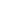 אחמד ברגותי- גר ברמאללה. לאחמד ניסיון רב בהפקה ועריכה ובנוסף הוא מלמד עריכה בקולג' "אל עסריה" ברמאללה. "הבריכה של כרים" זהו סרטו הראשון. כיום אחמד ברגותי מפיק עם יעל פרלוב את פרויקט "ספורט" בחוג לקולנוע וטלוויזיה באוניברסיטת תל אביב.חלי הרדי- ילידת חיפה וגרה כיום בתל אביב. בוגרת החוג לקולנוע וטלוויזיה באוניברסיטת תל אביב. לפני לימודיה האקדמיים למדה משחק ודרמה ב"בית צבי".קובי מזרחי- קובי מזרחי. נולד בנתניה וגר כיום בתל אביב. בוגר החוג לקולנוע וטלוויזיה באוניברסיטת תל אביב.במהלך לימודיו הפיק 11 סרטים קצרים שהשתתפו בפסטיבלים רבים. הפיק את עונתה השנייה של התכנית "24 שעות עם..." ששודרה בשידורי קשת וערוץ 8. והפיק יחד עם יעל פרלוב ומאיה דה-פריס את פרויקט "רגע י-ם "בעמותת עיר עמים בין השנים 2008-2012 ואת פרויקט "מים "  בין השנים 2010-2012. מאיה דה-פריס- ילידת תל אביב וגרה כיום בירושלים. דוקטורנטית בחוג לתקשורת ועיתונאות באוניברסיטה העברית. מאיה הפיקה יחד עם יעל פרלוב וקובי מזרחי את פרויקט "רגע י-ם "בעמותת עיר עמים בין השנים 2008-2012 ואת פרויקט "מים "  בין השנים 2010-2012. צלמים בעזה פוגשים סטודנטים להוראה בישראלרצועת עזה מגיעה אל התודעה הישראלית/יהודית בדרך כלל בעתות מלחמה או בעת משברים הומניטאריים. אבל החיים ברצועת עזה אינם מסתכמים במשברים, למרות שהם רצופים בהם. חיים שם אנשים, המנסים לנהל חיים רגילים, חיי יום יום.  מה היה קורה לו  הצופה הישראלית הייתה מתוודעת אל אספקטים שונים של החיים בחבל הארץ הקרוב כל כך, אבל העומד מבחינת הציבור הישראלי,  כנעלם כמעט לגמרי? האם זה היה יכול לעודד שיח בין הצדדים? אנחנו מציעות מפגש מקוון, בזמן אמת, בין צלמים מעזה, המתגוררים בעזה ומתעדים אותה, וסטודנטים להוראה במכללת סמינר הקיבוצים, תוך התבוננות בצילומים שלהם. הרעיון שעומד מאחורי המפגש הוא פתיחת צוהר אל החיים בעזה, דרך התבוננות בדימויים שנוצרו על ידי האמנים מעזה.  מפגש כזה בין אמנים מעזה לסטודנטים להוראה בישראל יכול לעודד פיתוח חשיבה מורכבת ותלת ממדית בכל הנוגע לחיים ברצועה ויכול לעודד קידום  של שיח דמוקרטי, הומניסטי ופלורליסטי. פרטים על המרצים: שרית לארי וד"ר עדנה בר-רומי פרלמןשרית לארי היא רכזת הפעילות הציבורית של ארגון "גישה" ובעלת ניסיון נרחב בהפקת לניהול אירועים ציבוריים. היא דוקטורנטית לפילוסופיה פוליטית בבוסטון קולג' ומקימת ומנחת סמינר הדוקטורנטים לענייני הסכסוך שם.  דר' עדנה בר-רומי פרלמן -היא חוקרת צילום, מרצה בפקולטה לאומנויות במסלול תואר שני באוריינות חזותית בחינוך ובחוג לעיצוב. בעברה, צלמת עיתונות וצלמת אמנות. עדנה חוקרת שימושים אידיאולוגים של צילום בחברה, בתקשורת, ואת ביטוייהם במוסדות הוראה ובמערכות הוראה.ארגון גישה הוא ארגון זכויות אדם  שנוסד בשנת 2005 ומטרתו היא לפעול ציבורית ומשפטית למען ההגנה על הזכות לחופש תנועה של פלסטינים, במיוחד תושבי רצועת עזה. משום שחופש התנועה הינו תנאי מוקדם למימוש זכויות יסוד נוספות, לפעילות גישה השפעה רחבה על הבטחת גישה לחינוך, למקורות פרנסה, לטיפול רפואי ולאיחוד משפחות עבור תושבים פלסטינים.צעירים ערבים מהגרים לאירופהמפגש שיעסוק בהגירה של צעירים ערבים ישראלים לאירופה החשים ש"החיים בגרמניה לפחות חוסכים מהם את ההרגשה הקשה שהם לא בדיוק ישראלים בארץ הזאת, והם לא יכולים לעבוד בכל מקום". משתתפים:פרופ' רמזי סולימאן – פסיכולוג חברתי לשעבר, ראש החוג לפסיכולוגיה באוניברסיטת חיפהפואד סולימאן – במאי, מחזאי ואמן וידיאו שחי מספר שנים בברלין ויציג קטעים מסרטו "מיכאל תומא" – אודות האמן הערבי ישראלי מיכאל תומא המתגורר בגרמניה. ינחה: ד"ר נסים אבישרקולות מן הקהילה הבדואיתמנחה: ד"ר אלי בר חןבמפגש זה יציגו ארבעה נציגי הקהילה הבדואית את חזונם לגבי עתיד הקהילה הבדואית בנגב. יגיב – סגן ראש מטה היישום להתיישבות ופיתוח כלכלי של הבדואים בנגב.משתתפים:הודא אבו עובייד - סטודנטית למשפטים במכללת קריית אונו, בוגרת לימודי מזרח תיכון ומגדר מאוניברסיטת בן-גוריוןעו"ד סנאא אבן ברי -  משפטנית ופעילה חברתית בקהילה הבדואית בנגב.חנאן אלסאנע – מנכ"לית עמותת סידרה  העוסקת בהעצמת נשים במגזר הבדואי. עטיה אלאעסם - ראש המועצה האזורית לכפרים הלא מוכרים בנגבעמי סלנט - סגן ראש מטה היישום להתיישבות ופיתוח כלכלי של הבדואים בנגבהעיסוק בשואת העם היהודי בעיניים פלסטינאיות-בשנת 2003 בלב ליבה המדמם של האינתיפאדה השנייה. יצאה למחנות ההשמדה בפולין משלחת יוצאת דופן.המשלחת כללה כ200 ערבים אזרחי ישראל, אליהם הצטרפו עוד כ300 ישראלים יהודים, וצרפתים מוסלמים ויהודים.יוזמי המשלחת היו קבוצה קטנה של אנשי רוח ערבים מאזור נצרת, שביקשו ללמוד על השואה, ולהבין את השפעתה על הזהות הישראלית –יהודית.  האמירה הברורה של המארגנים הייתה כי לא מדובר במשלחת פוליטית, אלא במשלחת למידה. אף על פי כן, עבור המשתתפים יהודים וערבים כאחד, הייתה הנסיעה לפולין חוויה מטלטלת שהשפיעה רבות על תפיסותיהם אודות חיינו המשותפים בארץ.נזי'ר מגאלי, הוא עיתונאי וסופר תושב נצרת. מגאלי היה מיוזמי המשלחת, ומאז הוא מרבה לעסוק בנושא הוראת השואה בציבור הערבים אזרחי ישראלי. למגאלי השקפות ייחודיות ומרתקות על יחסי יהודים- ערבים. הנובעות מניסיון חייו ומאומנתו העזה בדו קיום ובפיוס.יחד עם מגאלי תנחה את המפגש שרון גבע, שרון היא מרצה בחוג להיסטוריה בסמינר, תחום התמחותה הוא תפיסת השואה ביכרון הקולקטיבי הישראלי, והוראת השואה. הסדנא תעסוק באופן בו נתפסת השואה בציבור היהודי והערבי בישראל, ובהשפעה העמוקה שיש לתפיסת השואה על היחסים בין העמים.שולחנות עגוליםהדיאלוג מלווה את ההוויה האנושית משחר ההיסטוריה.                                                  מההתקשרויות החברתיות הראשונות של שוכני המערות, דרך ההוגים של יוון העתיקה ועד לעת המודרנית והפוסט-מודרנית, הדיאלוג מרכיב את אחד היסודות ללמידה בלתי אמצעית וללא תיווך, והתפתחות המחשבה האנושית.בחברה הישראלית, יהודים וערבים מקיימים אינטראקציות רבות, מעטות מהן מציבות את זה מול זה, במעמד שווה ובסביבה ניטראלית ותומכת.                                                                                           במסגרת הכנס – 'ערבים ויהודים ב מרחב בין הים לירדן', ייפתחו מוקדי דיאלוג יהודי-ערבי.      הישיבה סביב השולחן העגול מאפשרת דיון חופשי, בו לכל אחד ואחת מהיושבים סביבו, קול שווה. באמצעות דינאמיקה זו, שתתקיים בשתי השפות הרשמיות של מדינת ישראל (עברית וערבית), כל קבוצה תתעמק בנושא אחד ותנסה להרחיב את עומק ההכרות המשמעותית, החשיבה הביקורתית והידיעה של חבריה.בכנס יתקיימו  30  שולחנות עגולים, בהנחיה משותפת של סטודנט/ית יהודי/ה וסטודנט/ית ערבי/ה.           זוגות המנחים/ות קיימו תהליך הכנה ארוך, שכלל פגישות אישיות וקבוצתיות, וליווי של צוות מקצועי שאמון על מפגשי דיאלוג. כל זוג החליט יחדיו מהו הנושא בו יעסוק השולחן העגול עליו הוא אחראי, מתוך חשיבה משותפת המביאה מעולמם/ן האישי של המנחים/ות, ולמידת עומק מקדימה שלו.  באחריות:  הדסה טרון, ד"ר טלי גולדשמידט, דניאל דרבי ובשיתוף עם האגודה לזכויות האזרח: של מי המים האלה? כיצד מנהלים משאב חיוני חוצה גבולות?של מי המים האלה? באמצעות משחק סימולציה דמיוני יעלו שאלות מהמציאות : האם המים שייכים למישהו? כיצד מתמודדים עם תחרות על משאב במחסור? כיצד מקדמים שיתוף פעולה בנושא מים? .בסוף המשחק ננסה להבין כיצד אינטרס משותף על מים יכול למנף שיחות שלום ונראה דוגמאות מהמציאות האיזורית שלנו.לסיכום נכיר את מפת אגני הניקוז המשותפים לישראלים ולפלסטינים והפעילות המשותפת להגנה על משאב המים המשותף.איילת טפיארו היא רכזת ארגון ידידי כדה"א המזה"ת במועצה האזורית עמק-חפר מזה עשר שנים. במסגרת זו עובדת עם תלמידים "נאמני מים" מגילאי יסודי ועד חט"ע, תושבים מבוגרים בקהילה ומקבלי החלטות ברמות שונות. בנוסף עוסקת גם בהדרכות אקולוגיות וטיולים ומנחה מטעם הרשת הירוקה לקידום החינוך לקיימות .ידידי כדור הארץ המזה"ת הנו ארגון ייחודי, שמפגיש בין פעילי איכות סביבה ירדנים, פלסטינים וישראלים. מטרתנו העיקרית היא קידום מאמצים לשיתוף פעולה לשם שימור המורשת הסביבתית המשותפת לשלושת העמים. בכך, אנו חותרים לפיתוח בר-קיימא וליצירת התנאים הנדרשים לשלום ממושך באזורנו. משרדי ידידי כדור הארץ המזה''ת פרוסים בעמאן, בבית-לחם, ובתל-אביב. ארגון ידידי כדור הארץ המזה''ת חבר בארגון "ידידי כדור הארץ" העולמי- רשת ארגוני הסביבה הגדולה בעולם.דיאלוג עם פורום המשפחות השכולות הישראלי-פלסטיני
מפגש דיאלוג עם פורום המשפחות השכולות הישראלי-פלסטיני: משך המפגש שעה וחצימפגש בהנחיית שני חברי הפורום – ישראלי ופלסטיני – בו יספרו את סיפור השכול האישי שלהם והתהליך שעברו לבחירה בדרך הפיוס.המנחים יקיימו שיחה עם המשתתפים על הסכסוך ועל האפשרות לפיוס בין שני העמים ופעילות הפורום לקידום מטרה זו.פורום המשפחות השכולות הישראלי-פלסטיני הוא ארגון התנדבותי שוחר שלום בו חברות כ- 600 משפחות ישראליות ופלסטיניות ששכלו בן משפחה מדרגה ראשונה כתוצאה מהסכסוך ופועלים כדי למנוע שכול נוסף בשני העמים. הפורום תומך בסיום הסכסוך ופועל למען יצירת מסגרת פיוס והידברות בין שני העמים, לקראת הסכמים מדיניים עתידייםשפות זרותהזרות היהודית ערבית , מלובה על ידי שפות אם שונות. החברה הישראלית אינה מקיימת דיאלוג,משום שהיא מדברת בשפות זרות.לדבר בשפות זרות, משמעו לחשוב אחרת, להרגיש אחרת, לזעוק זעקות שונות, לחוות כאבים שונים לחיות חיים אחרים.האם השירה יכולה , לגשר על פערים אלו? האם ניתן לכתוב,תרבות ערבית בעברית , תרבות יהודית בערבית? האם ניתן לכתוב בישראלית?אורן אגמון, כותב שירה, עוסק בחינוך ואימון, מתרגםרנא סובח, מנהלת מחלקת החינוך בשפרעם, מומחית לשפה הערבית, מתרגמתתוכנית פראוור והאלטרנטיבהמנחה: ד"ר אלי בר חן.משתתפים: עמי טסלר – סגן ראש מטה היישום להתיישבות ופיתוח כלכלי של הבדואים בנגבד"ר תאבת אבו ראס  - גיאוגרף ומתכנן ערים, מנהל את פרויקט הנגב של ארגון עדאלה.בינואר 2009‏ מינתה ממשלת ישראלה צוות שנדרש להגיש מתווה מפורט ובר-יישום להסדרת התיישבות הבדואית בנגב. בראש הצוות מונה אהוד פראוור, ראש האגף לתכנון מדיניות במשרד ראש הממשלה. מטרתה להביא לשילוב טוב יותר של הבדואים בחברה הישראלית. התוכנית נועדה גם לצמצום משמעותי של הפערים הכלכליים והחברתיים בין האוכלוסייה הבדואית בנגב לכלל החברה הישראלית. עם פרסומה עוררה התוכנית התנגדות בקהילה הבדואית שהכינה תוכנית אלטרנטיבית. את מתווה תוכנית פראוור יציג: עמי  טסלר  את התוכנית האלטרנטיבית יציג: ד"ר תאבת אבו ראס. תכניות השלום - שאול אריאליאל"מ במיל' שאול אריאלי, לשעבר מח"ט עזה וראש המנהלת של המו"מ במשרד ראש הממשלה, כיום חוקר בכיר בקרן לשת"פ כלכלי, חבר הנהלת המועצה לשלום ולביטחון, מיוזמי ומובילי "יוזמת ז'נבה", עמית הוראה במרכז הבינתחומי בהרצליה ובמכלללה האקדמית יפו, פירסם  חמישה ספרים על הסכסוך הישראלי – פלסטיני ומאות מאמרים. מרבה להרצות , להדריך סיורים ולהתראיין לכלי התקשורת בסוגיות השונות של הסכסוך.ההרצאה תעסוק בשלושה צמדים מכוננים של הסכסוך הישראלי- פלסטיני מהצהרת בלפור ועד המו"מ הנוכחי ומבוססת על הספר האחרון שיצא השנה "גבול בינינו וביניכם",(עליית הגג, ידיעות ספרים, 2013)